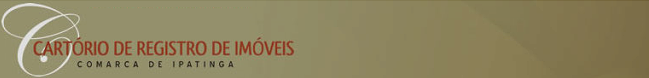 Lista de documentos essenciais para Registro de Contrato Particular de Compra e Venda com Alienação Fiduciária:Requerimento fornecido no site;Declarações fornecidas no site (quando cabíveis):a) Declaração de Ciência quanto à possibilidade de obtenção das certidões de feitos ajuizados em meio eletrônico;b) Declaração de Enquadramento no Desconto de 50% do Sistema Financeiro Habitacional;c) Declaração de Não Enquadramento no Desconto de 50% do Sistema Financeiro Habitacional;d) Declaração reconhecendo o percentual de participação no imóvel (se for aquisição conjunta e o imóvel ficar em situação de condomínio simples);e) Declaração de Quitação de Despesas Condominiais (caso no contrato não conste a quitação das despesas condominiais; exigida somente a partir da 2ª transferência do imóvel);f) Declaração de apresentação de vias (caso apresente vias a menos);Imposto de Transmissão de Bens Imóveis: a) Guia de Informação original, preenchida e carimbada pelo servidor responsável;b) Guia de Arrecadação;c) Comprovante de Pagamento;Certidão Negativa de Débitos Municipais do imóvel, emitida pela Prefeitura do local (situação do imóvel), caso não conste a declaração de quitação na guia de ITBI;Certidão de Informação Cadastral do imóvel, emitida pela Prefeitura do local (situação do imóvel);03 vias originais do Contrato Particular de Compra e Venda, com assinatura das partes e de duas testemunhas com CPF;Procurações e substabelecimentos do gerente da instituição bancária, responsável pela emissão do contrato.* Com a abertura do protocolo no livro 01, a documentação acima listada será conferida, podendo surgir exigências a cumprir.